EMENDA IMPOSITIVA INDIVIDUAL Nº 03 AO PROJETO DE LEI N° 119/2022 DE 28 NOVEMBRO DE 2022, QUE ESTIMA A RECEITA E FIXA A DESPESA DO MUNICÍPIO DE BOM RETIRO DO SUL PARA O EXERCÍCIO DE 2023PROJETO DE LEI Nº 119/2022EMENDA IMPOSITIVA Nº 03AUTOR: Vereador CLÓVIS PEREIRA DOS SANTOS                                                      JustificativaAs emendas impositivas são uma pequena contribuição que cada vereador pode destinar de forma individual. Assim, as presentes emendas serão destinadas para algumas entidades para que possam trazer melhorias em suas estruturas e serviços prestados a nossos munícipes.Bom Retiro do Sul, 27 de dezembro de 2022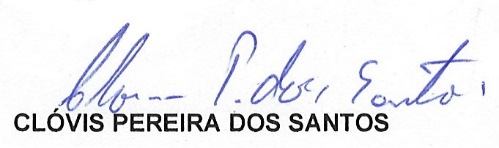 ___________________________Vereador Clóvis Pereira dos SantosEmendaDotação a              SuplementarDotação a ReduzirObjetoValor01Secretaria Municipal Turismo, Esporte, e Lazer99.999.0099.2.055EmendasIndividuaisPara: Associação dos Empregados da Cooperativa São João(AECOSAJO)(Aquisição de tela para reforma do alambrado)R$ 4.758,3302Secretaria Municipal Turismo, Esporte, e Lazer99.999.0099.2.055EmendasIndividuaisPara: Estádio Wendulino Gewer(Troca do telhado do vestiário por pronto laje e manutenção da rede elétrica e hidráulica)R$ 25.000,0003Secretaria Municipal Turismo, Esporte, e Lazer99.999.0099.2.055EmendasIndividuaisPara: Esporte Clube Grêmio da Beira do Rio(Manutenção do Telhado)R$ 5.000,0004Secretaria Municipal da Saúde99.999.0099.2.055EmendasIndividuaisPara: APAER$ 17.379,1605Secretaria Municipal da Saúde99.999.0099.2.055EmendasIndividuaisPara: Liga de Combate ao CâncerR$ 17.379,17